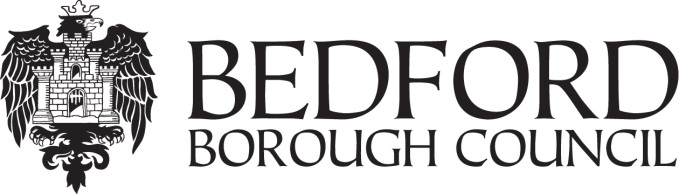 Application form for Designation of a Neighbourhood Area Please refer to the Locality guidance for further information on designating a neighbourhood area from page 2 of Part C here - https://neighbourhoodplanning.org/toolkits-and-guidance/create-neighbourhood-plan-step-by-step-roadmap-guide/Declaration:I confirm that the information supplied above is correct.Name: Mr Tony Roche (Chairman, Odell Parish Council)Date: 7th August 2019Please return this form along with the map to:Planning PolicyBedford Borough CouncilCauldwell StreetBedford MK42 9APOr email to: planningpolicy@bedford.gov.ukName of organisationOdell Parish CouncilName of Neighbourhood AreaOdell ParishContact details:NamePostal addressEmail addressTelephone numberMr Tony Roche98 High StreetOdellBEDFORD      MK43 7AStony_roche@btinternet.com07786 850787‬The proposed plan area covers the whole of the parish, for which the parish council has responsibility. It adjoins the adjacent neighbourhood plan areas in Sharnbrook, Harrold and Carlton & Chellington.Relevant body – Provide confirmation that the applicant is a relevant body under s61G of the 1990 Town and County Planning Act. In this case, confirm the application is from the Parish CouncilThis application is from the Parish Council, which decided to proceed with a Neighbourhood Plan at its meeting on 3rd July 2019, based on a local survey showing good support from Odell residents.Map of proposed Neighbourhood AreaPlease provide a separate map on an OS base showing the proposed boundary of the Neighbourhood Area. Map attached. The proposed area aligns fully with the parish boundary.